Об утверждении Положения о составе, порядке подготовки документа территориального планирования города Когалыма, порядке подготовки изменений и внесения их в такой документ, а также о составе, порядке подготовки планов реализации такого документаВ соответствии с частью 2 статьи 18 Градостроительного кодекса Российской Федерации, Федеральным законом от 06.10.2003 №131-ФЗ «Об общих принципах организации местного самоуправления в Российской Федерации», частью 2 статьи 8 Закона Ханты-Мансийского автономного округа - Югры от 18.04.2007 №39-оз «О градостроительной деятельности на территории Ханты-Мансийского автономного округа – Югры», Положением о составе, порядке подготовки документов территориального планирования муниципальных образований Ханты-Мансийского автономного округа - Югры, порядке подготовки изменений и внесения их в такие документы, а также о составе, порядке подготовки планов реализации таких документов, утвержденным постановлением Правительства Ханты-Мансийского автономного округа - Югры от 13.06.2007 №154-п, Уставом города Когалыма:1. Утвердить Положение о составе, порядке подготовки документа территориального планирования города Когалыма, порядке подготовки изменений и внесения их в такой документ, а также о составе, порядке подготовки планов реализации такого документа согласно приложению к настоящему постановлению.2. Отделу архитектуры и градостроительства Администрации города Когалыма (А.Р.Берестова) направить в юридическое управление Администрации города Когалыма текст постановления и приложение к нему, его реквизиты, сведения об источнике официального опубликования в порядке и сроки, предусмотренные распоряжением Администрации города Когалыма от 19.06.2013 №149-р «О мерах по формированию регистра муниципальных нормативных правовых актов Ханты-Мансийского автономного округа - Югры» для дальнейшего направления в Управление государственной регистрации нормативных правовых актов Аппарата Губернатора Ханты-Мансийского автономного округа – Югры.3. Опубликовать настоящее постановление и приложение к нему в газете «Когалымский вестник» разместить на официальном сайте Администрации города Когалыма в информационно-телекоммуникационной сети «Интернет» (www.admkogalym.ru). 4. Контроль за выполнением постановления возложить на первого заместителя главы города Когалыма Р.Я.Ярема.Положение о составе, порядке подготовки документа территориального планирования города Когалыма, порядке подготовки изменений и внесения их в такой документ, а также о составе, порядке подготовки планов реализации такого документа (далее - положение)1. Общие положения1.1. Настоящее Положение разработано в соответствии с Градостроительным кодексом Российской Федерации и законодательством Ханты-Мансийского автономного округа – Югры, Уставом города Когалыма.1.2. Документом территориального планирования городского округа Когалым Ханты-Мансийского автономного округа - Югры является генеральный план города Когалыма.1.3. Настоящее Положение устанавливает состав, порядок подготовки генерального плана города Когалыма, порядок подготовки изменений и внесения их в такой генеральный план города Когалыма, а также состав, порядок подготовки планов реализации таких документов.2. Состав генерального плана города Когалыма2.1. Состав генерального плана города Когалыма определяется в соответствии со статьей 23 Градостроительного кодекса Российской Федерации, а также подразделом 2.2 раздела II Положения о составе, порядке подготовки документов территориального планирования муниципальных образований Ханты-Мансийского автономного округа - Югры, порядке подготовки изменений и внесения их в такие документы, а также о составе, порядке подготовки планов реализации таких документов, утвержденного постановлением Правительства Ханты-Мансийского автономного округа - Югры от 13.06.2007 №154-п.3. Порядок подготовки генерального плана города Когалыма3.1. Порядок подготовки генерального плана города Когалыма включает в себя:1) принятие главой города Когалыма или лицом, его замещающим, решения о подготовке проекта генерального плана города Когалыма;2) разработку и утверждение отделом архитектуры и градостроительства Администрации города Когалыма, ответственным за подготовку генерального плана города Когалыма (далее - ответственный орган), задания на подготовку проекта генерального плана города Когалыма;3) определение организации - разработчика проекта генерального плана города Когалыма, в соответствии с Федеральным законом от 05.04.2013 №44-ФЗ «О контрактной системе в сфере закупок товаров, работ, услуг для обеспечения государственных и муниципальных нужд», заключение муниципального контракта на разработку проекта генерального плана города Когалыма ответственным органом;4) сбор ответственным органом совместно с разработчиком исходной информации для подготовки проекта генерального плана города Когалыма;5) разработка проекта генерального плана города Когалыма;6) организация и проведение публичных слушаний (общественных обсуждений) комиссией утвержденной Постановлением Администрации города Когалыма от 04.03.2009 №423 «О подготовке проекта правил землепользования и застройки на территории города Когалыма» (далее - комиссия) в соответствии с Решение Думы города Когалыма от 17.06.2020 №425-ГД «Об утверждении Порядка организации и проведения общественных обсуждений или публичных слушаний по проектам в сфере градостроительной деятельности в городе Когалыме»;7) подготовка комиссией протокола, заключения по результатам публичных слушаний (общественных обсуждений);8) комиссия с учетом результатов публичных слушаний (общественных обсуждений) представляет проект решения об утверждении генерального плана города Когалыма главе города Когалыма с обязательным приложением протокола публичных слушаний и заключением о результатах слушаний;9) направление главой города Когалыма проекта решения об утверждении генерального плана города Когалыма в Думу города Когалыма;10) принятие Думой города Когалыма решения об утверждении генерального плана или об отклонении проекта генерального плана и о направлении его главе Города Когалыма на доработку в соответствии с указанными протоколом и заключением. 3.2. Подготовка генерального плана города Когалыма осуществляется на основании планов и программ комплексного социально-экономического развития города Когалыма с учетом программ, принятых в установленном порядке и реализуемых за счет средств федерального бюджета, бюджета Ханты-Мансийского автономного округа - Югры, местных бюджетов, решений органов государственной власти, Администрации города Когалыма, иных главных распорядителей средств соответствующих бюджетов, предусматривающих создание объектов федерального значения, объектов регионального значения, объектов местного значения, инвестиционных программ субъектов естественных монополий, организаций коммунального комплекса и сведений, содержащихся в федеральной государственной информационной системе территориального планирования.Подготовка генерального плана города Когалыма осуществляется с учетом положений о территориальном планировании, содержащихся в документах территориального планирования Российской Федерации, схеме территориального планирования Ханты-Мансийского автономного округа - Югры, документах территориального планирования муниципальных образований Ханты-Мансийского автономного округа - Югры, с учетом региональных и (или) местных нормативов градостроительного проектирования, результатов публичных слушаний по проекту генерального плана города Когалыма, а также с учетом предложений заинтересованных лиц.3.3. Подготовка проекта генерального плана города Когалыма осуществляется в соответствии с:1) постановлением Администрации города Когалыма о подготовке проекта генерального плана города Когалыма;2) заданием на подготовку проекта генерального плана города Когалыма, подготавливаемого с учетом положений раздела 2 Положения о составе, порядке подготовки документов территориального планирования муниципальных образований Ханты-Мансийского автономного округа - Югры, порядке подготовки изменений и внесения их в такие документы, а также о составе, порядке подготовки планов реализации таких документов, утвержденного постановлением Правительства Ханты-Мансийского автономного округа - Югры от 13.06.2007 №154-п;3) решением Думы города Когалыма от 17.06.2020 №425-ГД «Об утверждении Порядка организации и проведения общественных обсуждений или публичных слушаний по проектам в сфере градостроительной деятельности в городе Когалыме»;4) Постановлением Администрации города Когалыма от 04.03.2009 №423 «О подготовке проекта правил землепользования и застройки на территории города Когалыма».3.4. Источниками получения исходной информации для разработки проекта генерального плана города Когалыма могут являться:1) федеральная государственная информационная система территориального планирования;2) информационная система обеспечения градостроительной деятельности;3) автоматизированная информационная система государственного кадастра недвижимости;4) иные государственные и муниципальные цифровые информационные ресурсы, предоставляемые уполномоченными исполнительными органами государственной власти, органами местного самоуправления, иными организациями и физическими лицами;5) аналитические и статистические доклады, обзоры и отчеты;6) фонды картографической и геодезической информации;7) материалы инвентаризации земель и недвижимого имущества;8) материалы инженерных изысканий и исследований;9) стратегии и программы;10) иные сведения.3.5. Проект генерального плана города Когалыма выполняется на электронных и бумажных носителях.3.6. Финансирование подготовки проектов генерального плана города Когалыма осуществляется за счет средств бюджета города, иных источников финансирования, определенных законодательством.3.7. Согласование и утверждение генерального плана города Когалыма осуществляется в порядке, установленном Градостроительным кодексом Российской Федерации, Законом Ханты-Мансийского автономного округа - Югры от 18.04.2007 №39-оз «О градостроительной деятельности на территории Ханты-Мансийского автономного округа – Югры».4. Порядок подготовки изменений и внесения их в генеральный план города Когалыма4.1. Подготовка изменений в генеральный план города Когалыма осуществляется по предложениям органов государственной власти Российской Федерации, органов государственной власти Ханты-Мансийского автономного округа - Югры, органов местного самоуправления, заинтересованных физических и юридических лиц.4.2. Предложения о внесении изменений в генеральный план города Когалыма, а также обоснование данных предложений направляются в комиссию.4.3. Комиссия в течение 30 дней со дня получения предложений о внесении изменений в генеральный план города Когалыма дает заключение (в форме письма ответственного органа, подписанного его руководителем) о целесообразности подготовки изменений в генеральный план города Когалыма и направляет его главе города Когалыма для принятия решения о подготовке внесения изменений в генеральный план города Когалыма либо мотивированного отказа заявителю, внесшему данные предложения.4.4. Внесение изменений в генеральный план города Когалыма производится в соответствии с положениями Градостроительного кодекса, раздела 2 Положения о составе, порядке подготовки документов территориального планирования муниципальных образований Ханты-Мансийского автономного округа - Югры, порядке подготовки изменений и внесения их в такие документы, утвержденного постановлением Правительства Ханты-Мансийского автономного округа - Югры от 13.06.2007 №154-п, а также о составе, порядке подготовки планов реализации таких документов и раздела 3 настоящего Положения.5. Состав и порядок подготовки планов реализации генерального плана города Когалыма5.1. Планы реализации генерального плана города Когалыма включают мероприятия, направленные на реализацию генерального плана города Когалыма.5.2. Реализация генерального плана города Когалыма осуществляется путем:1) подготовки и утверждения документации по планировке территории в соответствии с генеральным планом города Когалыма;2) принятия в порядке, установленном законодательством Российской Федерации, решений о резервировании земель, об изъятии, в том числе путем выкупа, земельных участков для муниципальных нужд, о переводе земель или земельных участков из одной категории в другую;3) создания объектов местного значения на основании документации по планировке территории.5.3. Реализация генерального плана города Когалыма осуществляется путем выполнения мероприятий, которые предусмотрены программами, утвержденными Администрацией города Когалыма и реализуемыми за счет средств местного бюджета, или нормативными правовыми актами Администрацией города Когалыма, или в установленном Администрацией города Когалыма порядке решениями главных распорядителей средств местного бюджета, или инвестиционными программами организаций коммунального комплекса. 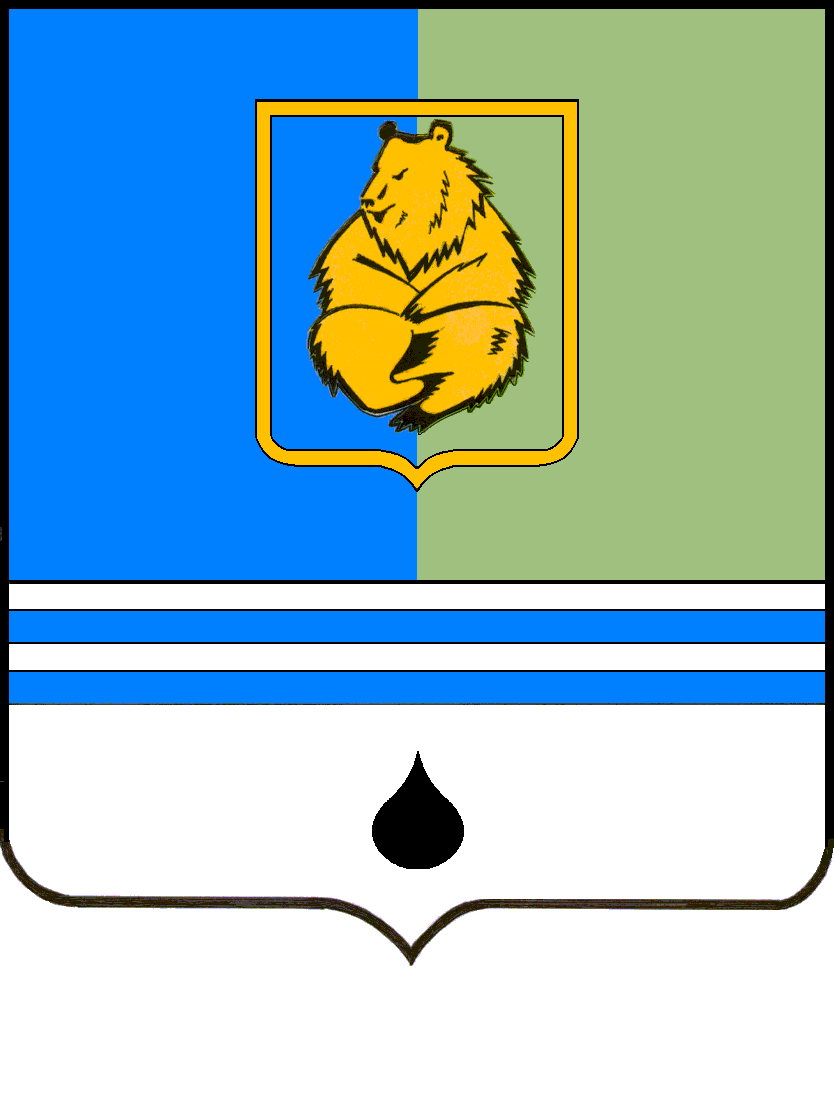 ПОСТАНОВЛЕНИЕАДМИНИСТРАЦИИ ГОРОДА КОГАЛЫМАХанты-Мансийского автономного округа - ЮгрыПОСТАНОВЛЕНИЕАДМИНИСТРАЦИИ ГОРОДА КОГАЛЫМАХанты-Мансийского автономного округа - ЮгрыПОСТАНОВЛЕНИЕАДМИНИСТРАЦИИ ГОРОДА КОГАЛЫМАХанты-Мансийского автономного округа - ЮгрыПОСТАНОВЛЕНИЕАДМИНИСТРАЦИИ ГОРОДА КОГАЛЫМАХанты-Мансийского автономного округа - Югрыот [Дата документа]от [Дата документа]№ [Номер документа]№ [Номер документа]ДОКУМЕНТ ПОДПИСАН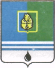 ЭЛЕКТРОННОЙ ПОДПИСЬЮСертификат  [Номер сертификата 1]Владелец [Владелец сертификата 1]Действителен с [ДатаС 1] по [ДатаПо 1]Приложение к постановлению Администрациигорода КогалымаПриложение к постановлению Администрациигорода Когалымаот [Дата документа] № [Номер документа]